                                       Trades House of Glasgow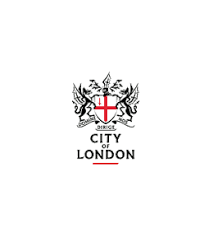 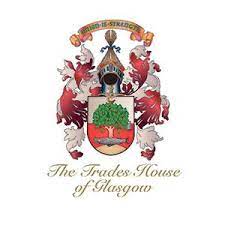            THE GLASGOW IN           LONDON DINNERTuesday 6th September 2022                 Plaisterers’ HallReservations are being taken for this years dinner. For those Members of Incorporations who are unfamiliar with this event a briefing note is attached and the application form is below.Tickets are priced at £140 to include a champagne reception followed by a three-course dinner with wine, port and at the end of the evening a stirrup cup.With traditional songs, a Visitation, speeches and toasts it promises to be another entertaining and enjoyable evening.Please complete the reservation form below. No payment is required until late June.Please reserve me  ……………. places for the Glasgow in London Dinner on Tuesday 6th September 2022.Name/Craft	:	………………………………………………………………….Address:		………………………………………………………………….Tel. No:		…………………………………………………………………email:		…………………………………………………………………Please return to:    Katrina Tilston, Trades House of Glasgow			85 Glassford Street, Glasgow G1 1UHor email katrina.tilston@tradeshouse.org.uk